.Mustang was age 15 when she choreographed this dance. Boots is her mom.KICK BALL CHANGE & STOMPSFIGURE FOUR(Draw an imaginary line/like a figure 8)BODY RIPPLE (SNAKE)Body remains facing frontROCK STEP & BODY ROLLREPEATBeep Beep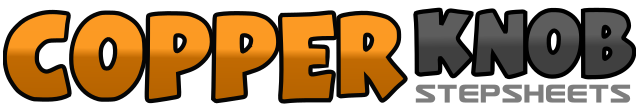 .......Compte:16Mur:4Niveau:Beginner.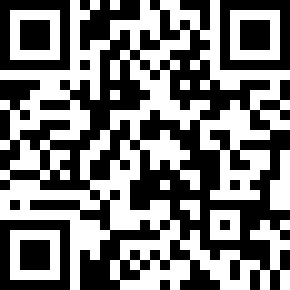 Chorégraphe:Carrie (Mustang) Groeschel (USA) & Holly Susan (Boots) Groeschel (USA)Carrie (Mustang) Groeschel (USA) & Holly Susan (Boots) Groeschel (USA)Carrie (Mustang) Groeschel (USA) & Holly Susan (Boots) Groeschel (USA)Carrie (Mustang) Groeschel (USA) & Holly Susan (Boots) Groeschel (USA)Carrie (Mustang) Groeschel (USA) & Holly Susan (Boots) Groeschel (USA).Musique:Road Runner - Microwave Dave & The NukesRoad Runner - Microwave Dave & The NukesRoad Runner - Microwave Dave & The NukesRoad Runner - Microwave Dave & The NukesRoad Runner - Microwave Dave & The Nukes........1Kick with the right foot forward&Step in place on right foot2Step in place on left foot (weight left)3Stomp right in place4Stomp left in place1Right foot & knee moves inward across left foot (toe downward)2Right foot & knee moves outward3Right foot & knee moves inward across left foot (toe downward)4Right foot & knee moves outward - place down shoulder width from left1Roll body to the right (head leads)2Return to center3Roll body to the left (head leads)4Return to center1Rock back onto right foot (left doesn't move)2Step forward onto left3Begin ¼ turn left/begin hip roll4Finish ¼ turn left/finish hip roll